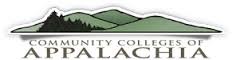 Call for Proposals for 29th Annual Conference“Community Colleges of Appalachia:  Changing the Landscape of Appalachia”June 5-7, 2022Asheville, NCTake time to respond to the Call for Proposals for the CCA Annual Conference, June 5-7, 2022 in Asheville, NC.  The theme “Community Colleges:  Changing the Landscape of Appalachia” provides an excellent opportunity for you to share some of your college’s outstanding, creative work in serving your Appalachian communities in assisting in the recovery efforts from the Pandemicwith business, industry, or other educational entitiesin empowering individuals and organizationsin economic development effortsin addressing community opportunities and issuesin the college and community in generalin providing opportunities for faculty and staffin creating student successin serving populations traditionally underservedThe Call for Proposals (click here) outlines the opportunity indicating what CCA seeks in proposals and how proposals will be reviewed and selected.  Instructions for submission and consideration are also included. The deadline for submission of proposals is Monday, November 8, 2021.